Конспект коррекционно-развивающего занятияна тему: «Фрукты – овощи, друзья, есть немытыми нельзя!»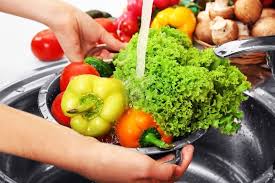 Подготовила: Учитель-дефектологГорелова Оксана ФедоровнаПояснительная записка.Данное занятие входит в курс коррекционно-развивающих занятий для детей с различной степенью нарушений в интеллектуальной сфере.Содержание занятия разработано с учетом основных направлений концепции федерального государственного стандарта для детей с ограниченными возможностями здоровья. Предполагает два основных направления: академический – предполагает обучение ребенка определенным знаниям, умениям и навыкам в соответствии с его психофизиологическими особенностями; жизненный (социальный) – позволяющий ребенку использовать полученные знания и умения для успешной социализации и адаптации в обществе. Занятие построено не только на устранение имеющихся дефицитов в развитии, но и с опорой на развитие потенциала и ресурсов конкретного ребенка. Тип занятия: закрепление и обобщение пройденного материала.Цель занятия: активизировать познавательные способности ребенка с интеллектуальными нарушениями, методом предметно-практической деятельности для дальнейшей успешной социальной адаптации.Задачи: Активизировать зрительные, слуховые, тактильные ощущения; Закрепить представления о сенсорных эталонах (цвет, величина);Развивать умение соотносить реальные предметы с  плоскостными изображениями;Развивать мелкую моторику;Отрабатывать умение действовать по образцу.Необходимые условия для проведения занятия: Стимулирование познавательной активности, оказание всех видов помощи;Смена видов деятельности на протяжении всего занятия;Учет психофизиологических особенностей ребенка (многократное повторение слов, действий и др.);Создание условий для развития и проявления самостоятельности и инициативности ребенка.Предполагаемые результаты занятия:Эмоционально-положительное настроение;Включенность в выполнение предложенных заданий;Формирование жизненных компетенций для дальнейшей социализации и адаптации в повседневной жизниХод занятия:I этап – Мотивационный (1 мин.)На этом этапе создаётся благоприятная обстановка, ребенок постепенно включаются в игровую ситуацию, стимулируется познавательный интерес. Педагог встречает ребенка, здоровается с ним (ждет встречного приветствия). Проводит его на рабочее место. II этап – Содержательный (20 мин.)На этом этапе проводятся основные упражнения и выполняются задания.На столе стоит корзина с овощами и фруктами (капуста, морковь, лук, картошка, яблоко, груша) накрытая полотенцем. Ребенку предлагается достать из корзины овощи и фрукты, ребенок вынимает, а педагог называет и кладет на стол. Далее предлагается ребенку соотнести их с карточным материалом.Затем педагог просит ребенка показать самый маленьких фрукт или овощ, а потом самый большой? Правильно капуста, давай я расскажу тебе стишок про капусту.Поводится пальчиковая гимнастика «Капуста»Мы капусту рубим-рубим,(размашистые движения руками, как топором)Мы капусту мнём-мнём,(«мнут капусту»)Мы капусту солим-солим,(«берут» щепотку соли и «солят»)Мы капусту жмём-жмём.(сгибание и разгибание кистей рук)Далее ребенку предлагается дидактическая игра на дифференциацию основных цветов.Ребенку в игровой форме предлагается посмотреть короткометражный мультфильм «Три котенка». Во время просмотра мультфильма ребенку делается акцент на овощах и фруктах, присутствующих в сюжете.Ребенку предлагается вспомнить, какие овощи и фрукты он видел в мультфильме и сопоставить с имеющимися у нас. Далее ребенку конкретизируется суть мультфильма, и подводится итог, что овощи и фрукты перед едой обязательно нужно мыть.Ребенку предлагается собрать овощи и фрукты в корзину и помыть их. Для этого необходимо взять корзину с овощами и фруктами и полотенце и приступить к мытью. Пока овощи и фрукты сохнут, проведем физкультминутку и отдохнем.Раз, два, три, четыре, (ходьба на месте)
Дети овощи учили:    (прыжки на месте)
Лук, редиска, кабачок, (наклоны вправо-влево)
Хрен, морковка, чесночок  (хлопки в ладоши).Возвращаемся к корзине и предлагаем ребенку насухо вытереть овощи и фрукты, обращая внимание, что у нас имеется 2 тарелки. Задается вопрос, почему 2. Просим ребенка разложить в одну тарелку овощи, в другую фрукты. III этап - Заключительный (завершение занятия, подведение итогов)(4 мин).Благодарю за хорошую работу. Спрашиваю, какой  фрукт или овощ, имеющихся у нас, ребенок любит больше, после выбора предлагаю ребенку забрать с собой фрукт или овощ. Прощаюсь.